Meet the Team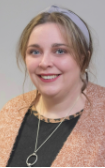 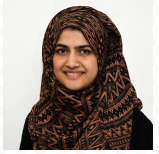 Ms Alsopp        Mrs JusabTEACHING ASSISTANTS AND SUPPORT STAFF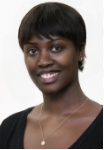 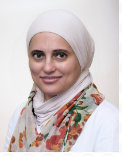 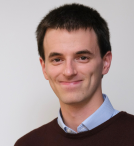 Miss Dokyi     Mrs Farajallah Mr Watson  Miss ClimanceTopic Overview & Key TextsGorilla is the classic story of a lonely girl, a friendly gorilla and their amazing night out, written by multiple award winner Anthony Browne. Children explore features of a narrative and then innovate the text to write their own.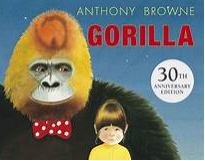 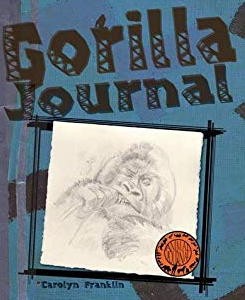 Gorilla Journal by Carolyn Franklin uses an imaginative approach to learning about wild animals, as it takes the reader on an exciting African safari. The lives of gorillas are revealed in their natural habitats and documented in an engaging narrative that includes diary accounts, fun facts, sketches, and photos that mimic the look of a real-life journal.Year 4 MathsThis term we will focus on:Place Value- recap on numbers to 1000 and move onto understanding 4 digit numbers.Rounding – rounding numbers to the nearest 10 and 100.Addition – using the formal column method to add up to 4 digits.Subtraction – using the formal column method to subtract up to 4 digits.Regular times table practise with also be a focus.WritingWe will be using two books as our main texts this term: Gorilla and Gorilla Journal. Children will explore features of a narrative in Gorilla and learn to use fronted adverbials and noun phrases. Gorilla Journal will be another model text used to learn about features of non-fiction texts.ReadingEach day we will use high quality texts to build the children’s reading skills.  Where possible we will relate these to our animals in captivity topic.  At the start of the term we will focus on building the children’s reading stamina and decoding skills while developing their comprehension skills though discussion about the text.  These texts will explore the lives of primates and their habitats around the world. Reading BooksChildren are still expected to read every day. Reading records and reading books need to be brought back to school every day and will be checked on Mondays, Wednesdays and Fridays for comments. School opens for all pupils on Thursday 1st September 2022HomeworkDue to the success of Seesaw, we will continue to use it this year to set maths and spellings homework every week.Your child will receive a home reading book on their first day back. We expect children to read every day and write in their reading journal at least 3 times a week.Key Dates:Last day for this half term: Friday 21st October 2022.Meet the teacher meetings : Monday 5th September and Tuesday 6th September 9am and 3pm – Please choose a convenient for you.MondaysTuesdaysWednesdaysThursdaysFridaysReading book: checked for commentReading bookSwimming lessons begin on Tuesday 13th September. Please bring correct kit; towel, swimming kit, swimming cap (girls)Reading book: checked for commentReading bookReading book: checked for commentSpelling Test and new spellings given – see seesawPraise Postcard AssemblyGreen Treat in school!